                                                            Цифровая фотография    В цифровой фотографии используются камеры, содержащие массивы электронных фотоприемников, подключенных к аналого-цифровому преобразователю (АЦП), для получения изображений, сфокусированных объективом, в отличие от экспозиции на фотопленке. Оцифрованное изображение сохраняется в виде компьютерного файла, готового для дальнейшей цифровой обработки, просмотра, электронной публикации или цифровой печати.Цифровая фотография охватывает широкий спектр приложений с давней историей. В космической отрасли, где зародилась большая часть технологий, это относится к настраиваемым встроенным системам в сочетании со сложной дистанционной телеметрией.Любой электронный датчик изображения можно оцифровать; это было достигнуто еще в 1951 году. В современную эпоху в цифровой фотографии доминирует полупроводниковая промышленность, которая развилась позже. Важной вехой в развитии полупроводниковых технологий стало появление датчика изображения с зарядовой связью (CCD), впервые продемонстрированного в апреле 1970 года; с тех пор эта область быстро и непрерывно развивалась, чему способствовали одновременные достижения в области фотолитографического производства. Постоянной проблемой в производстве полупроводников является то, что чипы намного больше, чем 1 см2, дорого производить без дефектов, ограничивая большие форматы датчиков изображения, совместимые с традиционной 35-мм оптикой, для профессиональных и потребительских рынков.В качестве категории товаров в розничной продаже, помимо категории цифровых однообъективных зеркальных фотокамер (DSLR) для энтузиастов, большинство цифровых фотокамер теперь поставляются с электронным видоискателем, который приближает окончательную фотографию в режиме реального времени, который также может просматривать и корректировать (или удалять) снятую фотографию в течение нескольких секунд, что делает это форма мгновенной фотографии, по сравнению с большинством фотохимических камер предыдущей эпохи.Кроме того, встроенные вычислительные ресурсы обычно способны выполнять регулировку диафрагмы и фокусировки (с помощью встроенных серводвигателей), а также автоматически устанавливать уровень экспозиции, так что эти технические трудности снимаются с фотографа, если только фотограф не чувствует себя компетентным вмешаться — и камера предлагает традиционные элементы управления. Как электронные устройства по своей природе, большинство цифровых камер являются мгновенными, механизированными и автоматическими в некоторых или всех функциях. Цифровые камеры могут имитировать традиционное ручное управление (кольца, циферблаты, пружинные рычаги и кнопки) или вместо этого могут предоставлять интерфейс с сенсорным экраном для всех функций; большинство телефонов с камерами попадают в последнюю категорию.В творческом пространстве цифровые фотографии часто комбинируются с другими цифровыми изображениями, полученными с помощью сканографии и других методов, которые часто используются в цифровом искусстве или медиаискусстве.До появления такой технологии фотографии делались путем экспонирования светочувствительной фотопленки и бумаги, которые обрабатывались в жидких химических растворах для проявления и стабилизации изображения. Цифровые фотографии, как правило, создаются исключительно с помощью компьютерных фотоэлектрических и механических методов, без химической обработки в мокрой ванне.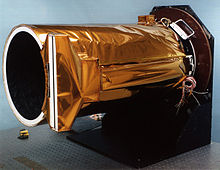 Камера Mars Orbiter, выбранная НАСА в 1986 году и обошедшаяся в 44 миллиона долларов США, содержит 32-разрядный радиационно-стойкий процессор с частотой 10 МГц и 12 МБ оперативной памяти, который в то время считался самым современным.    Первые потребительские цифровые фотоаппараты появились на рынке в конце 1990-х годов.[1] Профессионалы постепенно тяготели к цифровым технологиям и были завоеваны, когда их профессиональная работа требовала использования цифровых файлов для удовлетворения требований работодателей и / или клиентов, для более быстрого выполнения, чем это позволяли обычные методы.[2] Примерно с 2000 года цифровые камеры стали использоваться в мобильных телефонах, а в последующие годы камеры для мобильных телефонов получили широкое распространение, особенно благодаря их подключению к сайтам социальных сетей и электронной почте. 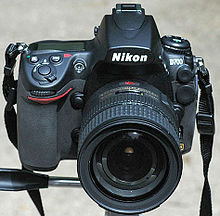 Nikon D700 — 12,1-мегапиксельная полнокадровая зеркальная камера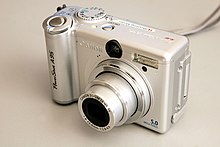 The Canon PowerShot A95С 2010 года цифровые форматы "наведи и снимай" и DSLR также столкнулись с конкуренцией со стороны формата цифровой беззеркальной камеры, который обычно обеспечивает лучшее качество изображения, чем форматы "наведи и снимай" или сотового телефона, но имеет меньший размер и форму, чем обычная DSLR. Многие беззеркальные камеры используют сменные объективы и имеют расширенные возможности благодаря электронному видоискателю, который заменяет изображение в зеркальном формате.                                                        Материал из Википедии — свободной энциклопедии